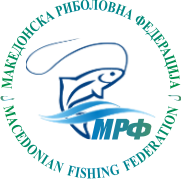 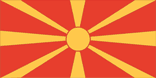 Н А Т П Р Е В А Р У В А Ч К И   Д Н Е В Н И К2-ро  коло 1-ва лигаДисциплина: “ПЛИВКА”  Конкуренција: У25одржано на: Тиквешко езеро  на ден 14.05.2017 год.Секретар						             Главен судија              Јане Томов				                            Пеце ВелевскиДелегатМиодраг ПешиќСт.Бр.Презиме и име на натпреварувачотЧлен на екипаУлов. Тежина (гр.)Пласман1.РАМИЗ МАЛИКУЦрна Река 1929Битола358522.ЕРЏАН ШАМАКОВСКИЦрна Река 1929Битола325533.ДРАГАН ЈАНЕВБистроСтрумица269544.ФИЛИП БОЖИНОВСКИПчињаКуманово50151